Julio Presidí la Vigésima Primera Sesión Ordinaria de las Comisiones Edilicias Permanentes de: Derechos HumanosAsuntos Metropolitanos Puntos Constitucionales, Redacción y Estilo; y Justicia En compañía del presidente municipal, mis compañeras y compañeros regidores; celebramos la Tercera Sesión Extraordinaria de Cabildo.  Agosto Acudí en mi calidad de vocal a la Sesión de la Comisión de Honor y Justicia. Presidí la Vigésima Segunda Sesión Ordinaria de las Comisiones Edilicias Permanentes de: Derechos HumanosAsuntos Metropolitanos Puntos Constitucionales, Redacción y Estilo; y Justicia Como cada mes, participé en la Sesión Ordinaria del Ayuntamiento Municipal de El Salto, Jalisco, correspondiente al mes de agosto. SeptiembreAcudí al evento de la entrega de las nuevas instalaciones administrativas de la sub-comandancia de la Comisaría de la Policía Preventiva Municipal de nuestro municipio. Fui invitado al segundo y al quinto Informe de Gobierno del municipio de Tlaquepaque y Tlajomulco de Zúñiga, respectivamente. Asimismo, celebramos la tercera Sesión Solemne de Cabildo con motivo del quinto informe de gobierno de nuestro gobierno municipal. Presidí la Vigésima Tercera Sesión Ordinaria de las Comisiones Edilicias Permanentes de: Derechos HumanosAsuntos Metropolitanos Puntos Constitucionales, Redacción y Estilo; y Justicia Comisiones EdiliciasHéctor Acosta Negrete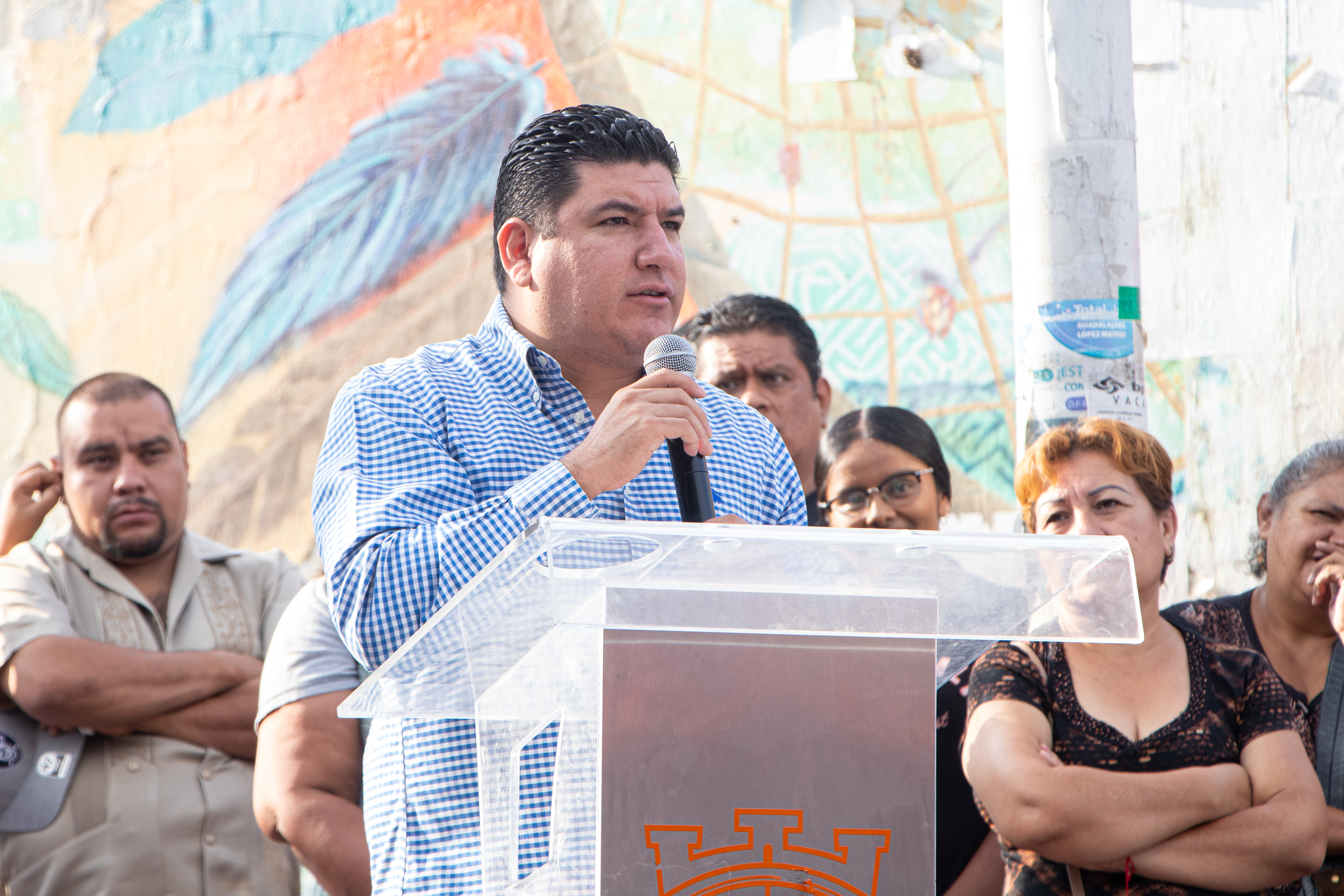 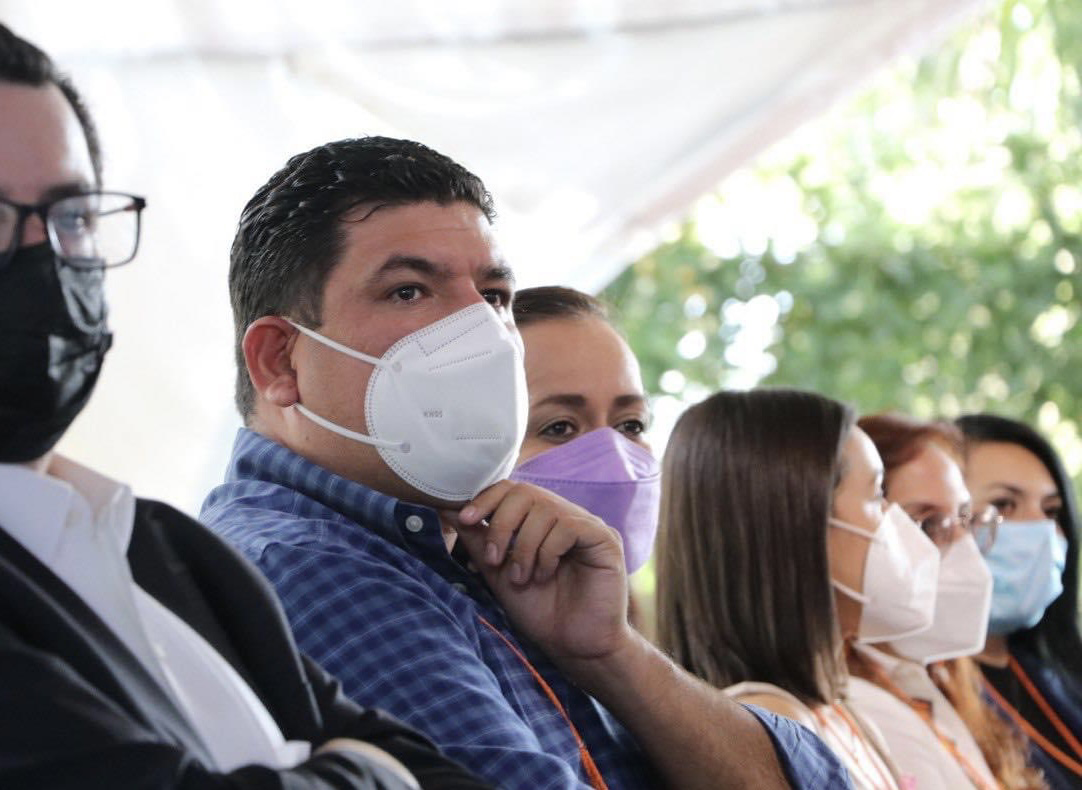 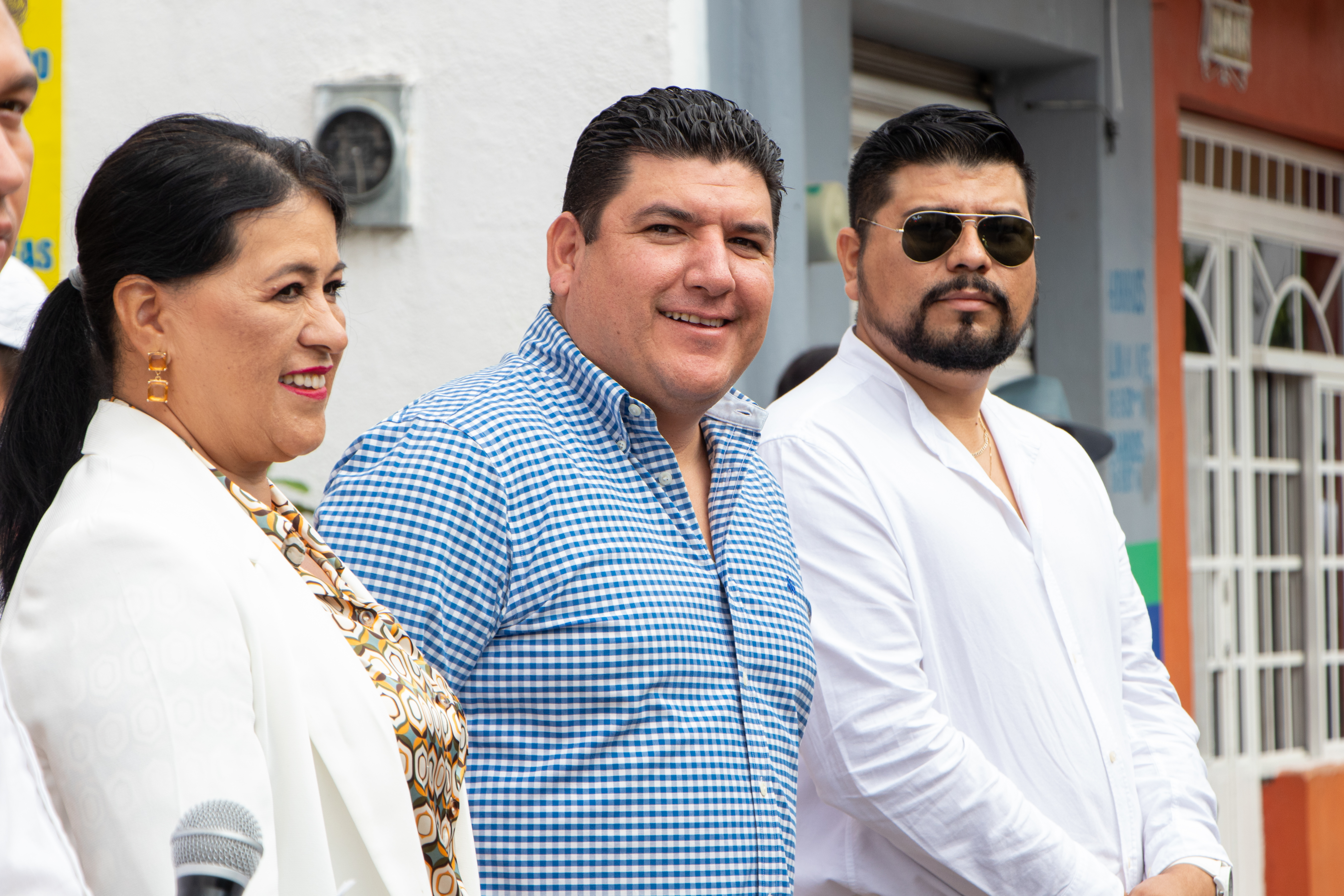 Informe trimestral de actividadesJulio, Agosto y Septiembre 2023 COMISIÓN EDILICIA PERMANENTE DE DERECHOS HUMANOSCOMISIÓN EDILICIA PERMANENTE DE DERECHOS HUMANOSCOMISIÓN EDILICIA PERMANENTE DE DERECHOS HUMANOSCOMISIÓN EDILICIA PERMANENTE DE DERECHOS HUMANOSCOMISIÓN EDILICIA PERMANENTE DE DERECHOS HUMANOSCOMISIÓN EDILICIA PERMANENTE DE DERECHOS HUMANOSNÚMERO, SESIÓN Y FECHANÚMERO, SESIÓN Y FECHANÚMERO, SESIÓN Y FECHAPUNTOS DE LA SESIÓNPUNTOS DE LA SESIÓNPUNTOS DE LA SESIÓNVigésima Primera Sesión Ordinaria de la Comisión Edilicia Permanente de Derechos Humanos; 31 de julio 2023Vigésima Primera Sesión Ordinaria de la Comisión Edilicia Permanente de Derechos Humanos; 31 de julio 2023Vigésima Primera Sesión Ordinaria de la Comisión Edilicia Permanente de Derechos Humanos; 31 de julio 2023Aprobación del Acta celebrada el día 29 de junio del año 2023; de la Comisión Edilicia Permanente de Derechos HumanosAprobación del Acta celebrada el día 29 de junio del año 2023; de la Comisión Edilicia Permanente de Derechos HumanosAprobación del Acta celebrada el día 29 de junio del año 2023; de la Comisión Edilicia Permanente de Derechos HumanosVigésima Segunda Sesión Ordinaria de la Comisión Edilicia Permanente de Derechos Humanos; 29 de agosto 2023Vigésima Segunda Sesión Ordinaria de la Comisión Edilicia Permanente de Derechos Humanos; 29 de agosto 2023Vigésima Segunda Sesión Ordinaria de la Comisión Edilicia Permanente de Derechos Humanos; 29 de agosto 2023Aprobación del Acta celebrada el día 31 de julio del año 2023; de la Comisión Edilicia Permanente de Derechos HumanosAprobación del Acta celebrada el día 31 de julio del año 2023; de la Comisión Edilicia Permanente de Derechos HumanosAprobación del Acta celebrada el día 31 de julio del año 2023; de la Comisión Edilicia Permanente de Derechos HumanosVigésima Tercera Sesión Ordinaria de la Comisión Edilicia Permanente de Derechos Humanos; 27 de septiembre 2023Vigésima Tercera Sesión Ordinaria de la Comisión Edilicia Permanente de Derechos Humanos; 27 de septiembre 2023Vigésima Tercera Sesión Ordinaria de la Comisión Edilicia Permanente de Derechos Humanos; 27 de septiembre 2023Aprobación del Acta celebrada el día 29 de agosto del año 2023; de la Comisión Edilicia Permanente de Derechos HumanosAprobación del Acta celebrada el día 29 de agosto del año 2023; de la Comisión Edilicia Permanente de Derechos HumanosAprobación del Acta celebrada el día 29 de agosto del año 2023; de la Comisión Edilicia Permanente de Derechos HumanosCOMISIÓN EDILICIA PERMANENTE DE ASUNTOS METROPOLITANOSCOMISIÓN EDILICIA PERMANENTE DE ASUNTOS METROPOLITANOSCOMISIÓN EDILICIA PERMANENTE DE ASUNTOS METROPOLITANOSCOMISIÓN EDILICIA PERMANENTE DE ASUNTOS METROPOLITANOSCOMISIÓN EDILICIA PERMANENTE DE ASUNTOS METROPOLITANOSCOMISIÓN EDILICIA PERMANENTE DE ASUNTOS METROPOLITANOSNÚMERO, SESIÓN Y FECHANÚMERO, SESIÓN Y FECHANÚMERO, SESIÓN Y FECHAPUNTOS DE LA SESIÓNPUNTOS DE LA SESIÓNPUNTOS DE LA SESIÓNVigésima Primera Sesión Ordinaria de la Comisión Edilicia Permanente de Asuntos Metropolitanos; 31 de julio 2023Vigésima Primera Sesión Ordinaria de la Comisión Edilicia Permanente de Asuntos Metropolitanos; 31 de julio 2023Vigésima Primera Sesión Ordinaria de la Comisión Edilicia Permanente de Asuntos Metropolitanos; 31 de julio 2023Aprobación del Acta celebrada el día 29 de junio del año 2023; de la Comisión Edilicia Permanente de Asuntos MetropolitanosAprobación del Acta celebrada el día 29 de junio del año 2023; de la Comisión Edilicia Permanente de Asuntos MetropolitanosAprobación del Acta celebrada el día 29 de junio del año 2023; de la Comisión Edilicia Permanente de Asuntos MetropolitanosVigésima Segunda Sesión Ordinaria de la Comisión Edilicia Permanente de Asuntos Metropolitanos; 29 de agosto 2023Vigésima Segunda Sesión Ordinaria de la Comisión Edilicia Permanente de Asuntos Metropolitanos; 29 de agosto 2023Vigésima Segunda Sesión Ordinaria de la Comisión Edilicia Permanente de Asuntos Metropolitanos; 29 de agosto 2023Aprobación del Acta celebrada el día 31 de julio del año 2023; de la Comisión Edilicia Permanente de Asuntos MetropolitanosAprobación del Acta celebrada el día 31 de julio del año 2023; de la Comisión Edilicia Permanente de Asuntos MetropolitanosAprobación del Acta celebrada el día 31 de julio del año 2023; de la Comisión Edilicia Permanente de Asuntos MetropolitanosVigésima Tercera Sesión Ordinaria de la Comisión Edilicia Permanente de Asuntos Metropolitanos; 27 de septiembre 2023Vigésima Tercera Sesión Ordinaria de la Comisión Edilicia Permanente de Asuntos Metropolitanos; 27 de septiembre 2023Vigésima Tercera Sesión Ordinaria de la Comisión Edilicia Permanente de Asuntos Metropolitanos; 27 de septiembre 2023Aprobación del Acta celebrada el día 29 de agosto del año 2023; de la Comisión Edilicia Permanente de Asuntos MetropolitanosAprobación del Acta celebrada el día 29 de agosto del año 2023; de la Comisión Edilicia Permanente de Asuntos MetropolitanosAprobación del Acta celebrada el día 29 de agosto del año 2023; de la Comisión Edilicia Permanente de Asuntos MetropolitanosCOMISIÓN EDILICIA PERMANENTE DE PUNTOS CONSTITUCIONALES, REDACCIÓN Y ESTILOCOMISIÓN EDILICIA PERMANENTE DE PUNTOS CONSTITUCIONALES, REDACCIÓN Y ESTILOCOMISIÓN EDILICIA PERMANENTE DE PUNTOS CONSTITUCIONALES, REDACCIÓN Y ESTILOCOMISIÓN EDILICIA PERMANENTE DE PUNTOS CONSTITUCIONALES, REDACCIÓN Y ESTILOCOMISIÓN EDILICIA PERMANENTE DE PUNTOS CONSTITUCIONALES, REDACCIÓN Y ESTILOCOMISIÓN EDILICIA PERMANENTE DE PUNTOS CONSTITUCIONALES, REDACCIÓN Y ESTILONÚMERO, SESIÓN Y FECHANÚMERO, SESIÓN Y FECHANÚMERO, SESIÓN Y FECHAPUNTOS DE LA SESIÓNPUNTOS DE LA SESIÓNPUNTOS DE LA SESIÓNVigésima Primera Sesión Ordinaria de la Comisión Edilicia Permanente de Puntos Constitucionales. Redacción y Estilo; 31 de julio 2023Vigésima Primera Sesión Ordinaria de la Comisión Edilicia Permanente de Puntos Constitucionales. Redacción y Estilo; 31 de julio 2023Vigésima Primera Sesión Ordinaria de la Comisión Edilicia Permanente de Puntos Constitucionales. Redacción y Estilo; 31 de julio 2023Aprobación del Acta celebrada el día 29 de junio del año 2023; de la Comisión Edilicia Permanente de Puntos Constitucionales. Redacción y EstiloAprobación del Acta celebrada el día 29 de junio del año 2023; de la Comisión Edilicia Permanente de Puntos Constitucionales. Redacción y EstiloAprobación del Acta celebrada el día 29 de junio del año 2023; de la Comisión Edilicia Permanente de Puntos Constitucionales. Redacción y EstiloVigésima Segunda Sesión Ordinaria de la Comisión Edilicia Permanente de Puntos Constitucionales. Redacción y Estilo; 29 de agosto 2023Vigésima Segunda Sesión Ordinaria de la Comisión Edilicia Permanente de Puntos Constitucionales. Redacción y Estilo; 29 de agosto 2023Vigésima Segunda Sesión Ordinaria de la Comisión Edilicia Permanente de Puntos Constitucionales. Redacción y Estilo; 29 de agosto 2023Aprobación del Acta celebrada el día 31 de julio del año 2023; de la Comisión Edilicia Permanente de Puntos Constitucionales. Redacción y EstiloAprobación del Acta celebrada el día 31 de julio del año 2023; de la Comisión Edilicia Permanente de Puntos Constitucionales. Redacción y EstiloAprobación del Acta celebrada el día 31 de julio del año 2023; de la Comisión Edilicia Permanente de Puntos Constitucionales. Redacción y EstiloVigésima Tercera Sesión Ordinaria de la Comisión Edilicia Permanente de Puntos Constitucionales. Redacción y Estilo; 27 de septiembre 2023Vigésima Tercera Sesión Ordinaria de la Comisión Edilicia Permanente de Puntos Constitucionales. Redacción y Estilo; 27 de septiembre 2023Vigésima Tercera Sesión Ordinaria de la Comisión Edilicia Permanente de Puntos Constitucionales. Redacción y Estilo; 27 de septiembre 2023Aprobación del Acta celebrada el día 29 de agosto del año 2023; de la Comisión Edilicia Permanente de Puntos Constitucionales. Redacción y EstiloAprobación del Acta celebrada el día 29 de agosto del año 2023; de la Comisión Edilicia Permanente de Puntos Constitucionales. Redacción y EstiloAprobación del Acta celebrada el día 29 de agosto del año 2023; de la Comisión Edilicia Permanente de Puntos Constitucionales. Redacción y EstiloCOMISIÓN EDILICIA PERMANENTE DE JUSTICIACOMISIÓN EDILICIA PERMANENTE DE JUSTICIACOMISIÓN EDILICIA PERMANENTE DE JUSTICIACOMISIÓN EDILICIA PERMANENTE DE JUSTICIACOMISIÓN EDILICIA PERMANENTE DE JUSTICIACOMISIÓN EDILICIA PERMANENTE DE JUSTICIANÚMERO, SESIÓN Y FECHANÚMERO, SESIÓN Y FECHANÚMERO, SESIÓN Y FECHAPUNTOS DE LA SESIÓNPUNTOS DE LA SESIÓNPUNTOS DE LA SESIÓNVigésima Primera Sesión Ordinaria de la Comisión Edilicia Permanente de Justicia; 31 de julio 2023Vigésima Primera Sesión Ordinaria de la Comisión Edilicia Permanente de Justicia; 31 de julio 2023Vigésima Primera Sesión Ordinaria de la Comisión Edilicia Permanente de Justicia; 31 de julio 2023Aprobación del Acta celebrada el día 29 de junio del año 2023; de la Comisión Edilicia Permanente de JusticiaAprobación del Acta celebrada el día 29 de junio del año 2023; de la Comisión Edilicia Permanente de JusticiaAprobación del Acta celebrada el día 29 de junio del año 2023; de la Comisión Edilicia Permanente de JusticiaVigésima Segunda Sesión Ordinaria de la Comisión Edilicia Permanente de Justicia; 29 de agosto 2023Vigésima Segunda Sesión Ordinaria de la Comisión Edilicia Permanente de Justicia; 29 de agosto 2023Vigésima Segunda Sesión Ordinaria de la Comisión Edilicia Permanente de Justicia; 29 de agosto 2023Aprobación del Acta celebrada el día 31 de julio del año 2023; de la Comisión Edilicia Permanente de JusticiaAprobación del Acta celebrada el día 31 de julio del año 2023; de la Comisión Edilicia Permanente de JusticiaAprobación del Acta celebrada el día 31 de julio del año 2023; de la Comisión Edilicia Permanente de JusticiaVigésima Tercera Sesión Ordinaria de la Comisión Edilicia Permanente de Justicia; 27 de septiembre 2023Vigésima Tercera Sesión Ordinaria de la Comisión Edilicia Permanente de Justicia; 27 de septiembre 2023Vigésima Tercera Sesión Ordinaria de la Comisión Edilicia Permanente de Justicia; 27 de septiembre 2023Aprobación del Acta celebrada el día 29 de agosto del año 2023; de la Comisión Edilicia Permanente de JusticiaAprobación del Acta celebrada el día 29 de agosto del año 2023; de la Comisión Edilicia Permanente de JusticiaAprobación del Acta celebrada el día 29 de agosto del año 2023; de la Comisión Edilicia Permanente de Justicia